Мухамедьянова Рита ФаниловнаКафедра Архитектуры, строительства и дизайнаНаучно-исследовательская работа на тему: «Гармонизация городского пространства Челябинска с помощью модернизации места кратковременного отдыха»ВведениеДанная работа предлагает разрабоку дизайна ландшафта для сквера, где всем жителям будет комфортно проводить время дыша свежим воздухом. И внести этот проект в голосование в рамках государственной программы «Формирование комфортной городской среды». Потребность в ландшафтной организации мест кратковременного отдыха повышается в условиях происходящих в стране социально-экономических преобразований, сопровождающихся ростом городов и запросов их населения в сфере отдыха, повышением гигиенических и эстетических требований, а также развитием технических средств их озеленения и благоустройства.Суммарная площадь озелененных территорий общего пользования - парков, лесопарков, садов, скверов, бульваров и др. должна быть не менее, 16 м2/чел. для крупнейших, крупных и больших городов согласно СП 42.13330.2011 Градостроительство. Планировка и застройка городских и сельских поселений. Из расчетных данных представленых в приложении 1, мы видим что на одного жителя приходится 3,25 кв. метра озелененной территории общего пользования, что почти в 5 раз ниже нормы, тем самым даказывая актуальность моего проекта. Так же актуальность работы обуславливается тем, что в распоряжении правительства Российской Федерации от 30 апреля 2013 года «Стратегии социально-экономического развития Уральского федерального округа на период до 2020 года» стратегической целью развития Уральского Федерального округа является максимально возможное повышение уровня и качества жизни .Урбанизация среды изменяет условия жизнедеятельности и биофизическое состояние людей. Общее ухудшение экологической ситуации в крупных городах и вокруг них, интенсификация жизни населения и высокий уровень стресса негативно отражаются на здоровье и качестве жизни граждан, увеличиваются заболеваемость и смертность населения.В сложившихся условиях потребность россиян в эффективном отдыхе и общем оздоровлении чрезвычайно велика. Проблема архитектурной экологизации среды в настоящем охватывает все сферы жизни деятельности населения, в том числе и сферу рекреации. На сегодня эффективный кратковременный отдых (еженедельный и каждодневный) является особо важным компонентом жизни граждан. В настоящее время в России нет полноценной рекреационной системы, удовлетворяющей возросшие потребности граждан в отдыхе. Поэтому должны быть найдены и сформированы новые формы архитектурной эко-среды для осуществления рекреационно-досуговой деятельности населения.Объектом исследования являются места кратковременного отдыха (сквер) города Челябинск.Предмет – специфика современных рекреационных зон.Цель – разработка дизайн- проекта ландшафта сквера в городе Челябинск, Курчатовский район, на пересечении улицы проспект Новоградский и проспект Родионова.Для реализации данной цели были определены следующие задачи:– Анализ зарубежного и отечественного опыта в размещении мест кратковременного отдыха и ландшафтный - дизайн.
	– Анализ и исследование ландшафтной архитектуры рекреационных зон.– Выявление проблем ландшафтной организации скверов кратковременного отдыха.– Разработка дизайн ландшафта сквера в Курчатовском районе, горда Челябинск.Методы исследования: сравнительный, типологический.Сравнительный метод дал возможность проанализировать рекреационные зоны, выделить важные квалификационные характеристики и различия.Типологический метод помог классифицировать и систематизировать места кратковременного отдыха.1. История рекреационных зон в контексте культурыРекреация – отдых, восстановление сил человека, израсходованных в процессе труда.Ландшафтно-рекреационные территории – озелененные территории, основной функцией которых является организация отдыха населения - городские и сельские парки, озелененные места отдыха в жилой застройке, урбанизированные рекреационные территории – центры развлечений, аттракционов, другие объекты, выполняющие рекреационные функции.Рекреационные зоны – одни из важнейших составляющих природно-культурного ландшафта. Наибольшую роль они начинают играть в тех случаях, когда в ландшафте преобладают антропогенные составляющие и люди подвержены стрессу в связи с большой плотностью населения. Для города Челябинска характерны указанные позиции, поэтому зоны отдыха имеют особое стратегическое значение.Городские парки уже сегодня выполняют роль визитных карточек городов. При выборе наиболее благоприятных для проживания мест одним из ключевых критериев становится наличие благоустроенных зелёных пространств. ​Парки, скверы, аллеи, бульвары – все они являются излюбленными местами отдыха горожан, уставших от бесконечных потоков машин, уличного шума и суеты. Парк – озелененная открытая территория, предназначенная для отдыха.Сквер – озелененная благоустроенная территория внутри промышленной или жилой застройки.Сквер, равно как и парк, является объектом озеленения города. Он представляет собой участок, размер которого в большинстве случаев не превышает двух гектаров. Скверы зачастую размещаются на перекрестке улиц, на площади или же в спальных районах. Их планировка обычно включает площадки, цветники, дорожки, газоны, отдельные группы кустарников и деревьев. Это своеобразные оазисы в черте города, предназначенные для кратковременного отдыха. Так называемый эстетический центр сквера украшен скульптурами или фонтаном. Это отличное место для прогулок с детьми и мимолетного отдыха в процессе передвижения по городу . Городским скверам и зелёным пространствам до недавнего времени уделялось значительно меньше внимания, чем природным территориям с особым статусом за пределами городов. Однако подобное отношение к паркам меняется: в стремительно урбанизирующемся мире городские парки и зелёные пространства приобретают стратегическое значение:1. Парки сами становятся тенденцией;2. Парки в неожиданных местах;3. Больше разнообразия;4. «Зелёная» инфраструктура против «серой»;5. «Парк для отдыха и дела»;6. Больше участников.2. Зарубежный и отечественный опыт развитие стиля скверСквер епископского дворца носит имя святой Барбары – Santa Barbara Gardens, который находится в Браге, Португалия. В центре сада находится фонтан со скульптурой святой, которая оберегает людей от бури в море рисунок 1.Сквер покоряет сердца своей красотой, сад украшает множество цветов и растений, которые подстрижены в форме различных фигур. В нем играет много цветов захватывающих дух.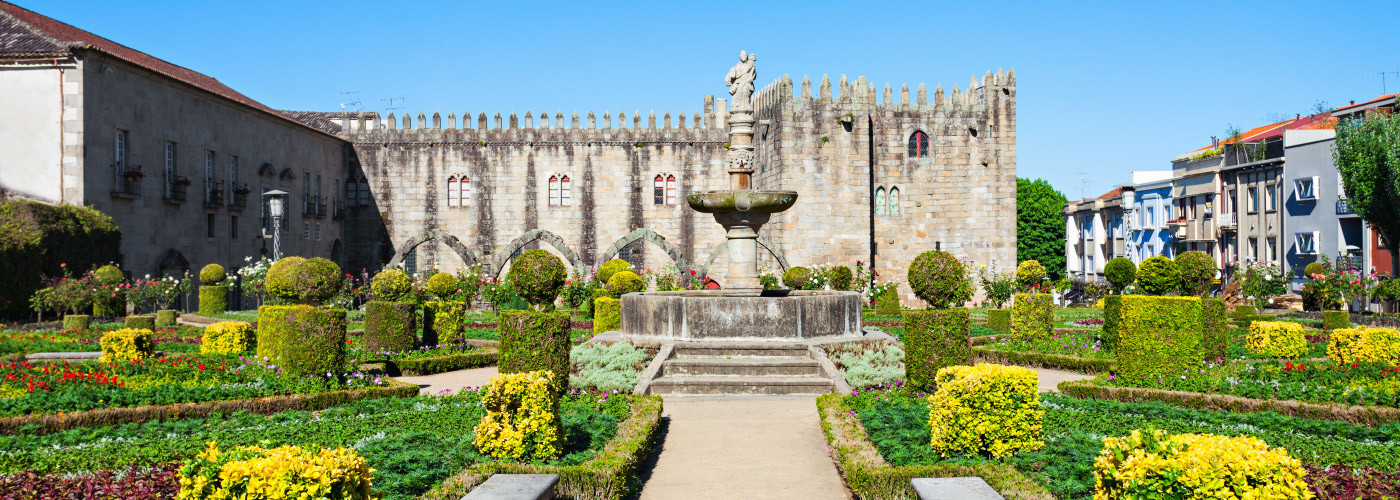 	Рисунок 1 – Сквер святой БарбарыСквер Наследие находится в Абу-Даби, в Объединенных Арабских Эмиратах. Он представляет из себя терреторию засаженную зеленью, на которой находятся уникальный фонтаны, они являются симвалами арабского мира. Этих скульптур шесть: Чашка для курения благовоний, Пушка, Кофейник, Колпак для накрывания еды, Сторожевая башня и Сосуд для розовой воды рисунок 2. Эти символы, популярны и любимы настолько, что они закреплены в сознании каждого араба.Эти фонтаны впечатляющие монументальные скульптуры из белого камня. В жаркий день прохладные струи воды, льющейся в белые чаши фонтанов дают особое очарование.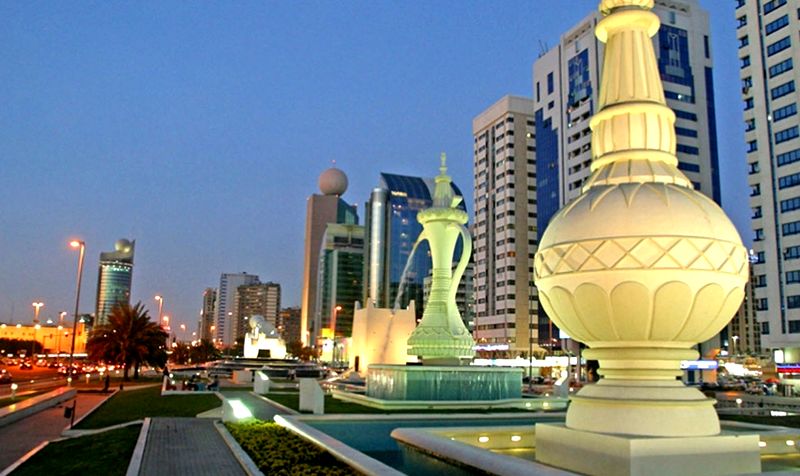 Рисунок 2 – Сквер Наследие находится в Абу-ДабиСквер Альберта Первого находится в Ницце, Франция. Сквер начал свое существование с 1828 года, когда там были выложены дорожки для прогулок по приказу короля Карла Великса. С течением обстоятельств, там появилась инфаструктура и предметы экстерьера. Сквер Альберта Первого настоящие наследие из далекого прошлого, из за этого он так знаменит в городе. Комитет по устроению праздников в Ницце решил обновить фасад сквера, а так же установить скульптуры и фонтаны в стиле Art-Deco рисунок 3. На сегодняшний день, этот сквер любят посещать туристы и местные жители, любуясь красотой столь обновленного сквера. Здесь всегда царит атмосфера праздника,  так как там часто проводят концерты.
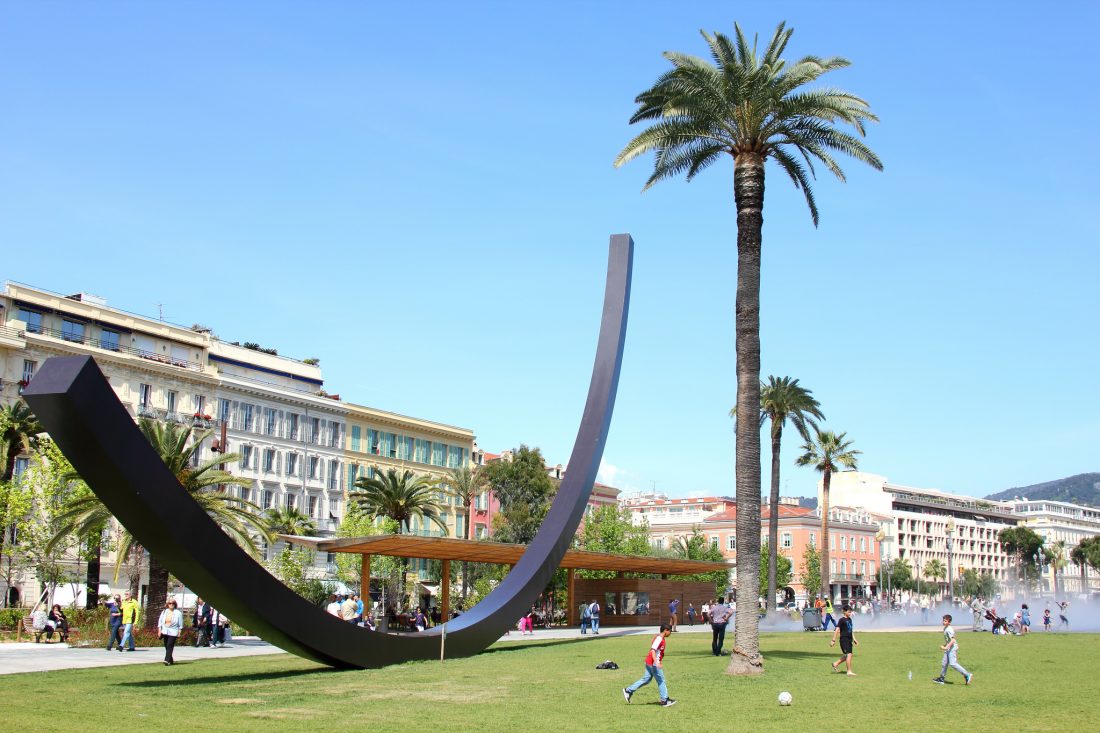 Рисунок 3 – Сквер Альберта ПервогоСквер Депутатов находится в России город Тюмень, одно из самых популярных и красивых мест в городе. В этом сквере шикарные аллееи цветов, которые покорили множесво сердец, так же там ровные и ухоженные газоны, множество скамеек для отдыхов. Если посмотреть на этот сквер с верху, то можно увидеть некий лабиринт, у которого в центре круг – это похоже на солнце с лучами в виде дорожек рисунок 4. 
	Славится этот сквер тем, что в нем находится роскошный Благовещенский собор. Из за большего посещения этого сквера, его выбрали для проведения торжественных культурно-массовых мероприятий в Восточном административном округе. 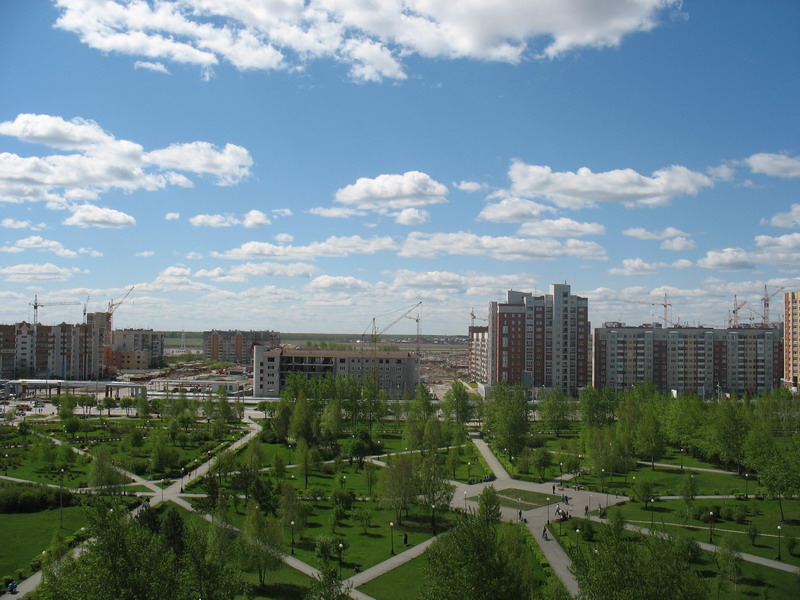 	Рисунок 4 – Сквер Депутатов Сквер героев Чернобыля находится в Твери, Россия. В сквере существет памятник "Ликвидаторам Чернобыльской катастрофы 1986-1990" рисунок 5. Названием сквера послужила котострофа на Чернобыльской АЭС  в честь увекавечивания подвига ликвидаторов было решено, дать именно такое название скверу в апреле 2008 года.Храм преображения Господня римско-католической церкви, Тверская соборная мечеть и гостиница Тверская эти достопримечательности находятся рядом с сквером из за этого он столь популярен у жителей города и приезжих туристов.		Рисунок 5 – Сквер героев Чернобыля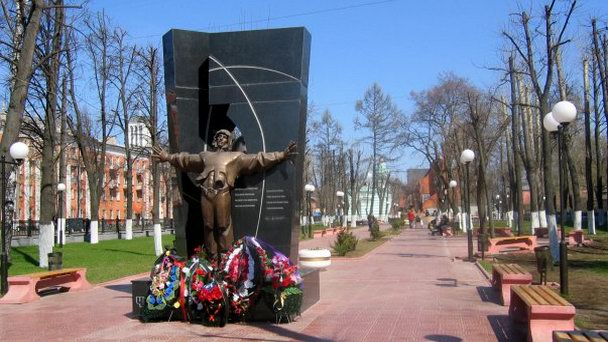 Сквер Сибирских кошек в Тюмени, Россия. Этот сквер уникален и необычен тем, что посвящен кошкам, которые считались лучшими крысоловами в стране рисунок 6. Дело в том, что в период Великой отечественной войны в Ленинграде не осталось ни одной кошки - их съели. И тогда город наволили крысы, которые бегали огромными стаями и представляли угрозу людям. Тогда и стали привозить кошек и котов из Ярослаславской области, за тем и из Сибири и из Тюмени. В те времена коты стояли немало денег, но их разбирали очень быстро. 
	Тюменских кошек набирали специально для защиты бесценных хранилищ Эрмитажа и других ленинградских дворцов и музеев. Причем самым первым добровольцем от Тюмени был черно-белый кот Амур, которого хозяйка лично сдала с пожеланиями «внести свой вклад в борьбу с ненавистным врагом» .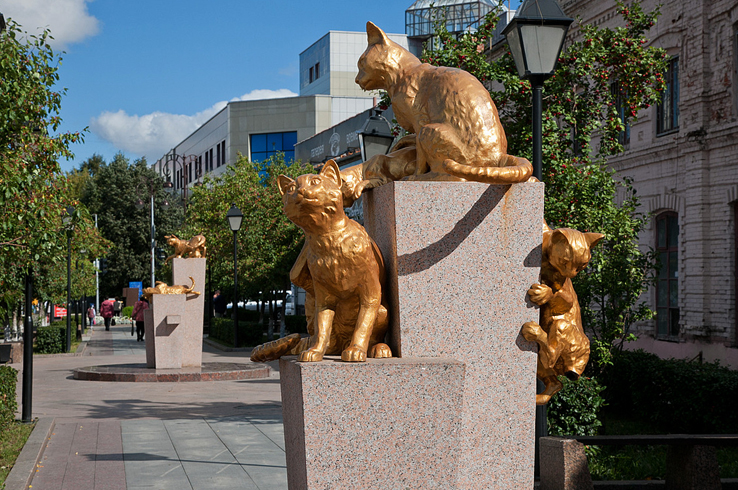 Рисунок 6 – Сквер Сибирских кошекИзучения скверов зарубежных и Российских показали, что между ними есть несколько общих критериев, таких как:1. Скверы всегда чему-то или кому-то посвящены 2. Сквер является достопримичательностью города, в котором он находится3. В сквере есть центр, где нахотится скульптура или фонтан, большая клумба цветов4. Все скверы имеют озеленение в виде деревьев и растений, цветовТак же из просмотреных нами материалов, мы выделили отличия скверов России и зарубежом:1. Разнообразие дизайна ландшафта2. Стилистическое решение	3. Отделочные материалыРекреационные зоны всегда будут иметь важное значение в жизни горожанина. Так как зеленые насождения в современных городах защищают  жилища людей от пыли и шума, очищают воздух в атмосфере и воспитывают в нас духовную связь человка с природой . 3. Проблематика города Челябинск с местами кратковрменного отдыхаВозникая и развиваясь города получают свой неповторимый статус. Город Челябинск – это крупный промешленный центр, на территории которого расположены металлургические, машиностроительные,металообрабатываюшие предприятия, а так же приборостроительные заводы и производства пищевой, химической и легкой промышленности.Темпы развития города ухудшают условия жизнедеятельности людей. Стремительное ухудшение экологической ситуации в крупных городах приводят к стрессу и высокому уровню заболеваемости и смертности граждан.В сложившихся условиях потребность Челябинских жителей в эффективном отдыхе и общем оздоровлении чрезвычайно велика. Проблема архитектурной экологизации среды в настоящем охватывает все сферы жизни деятельности населения, в том числе и сферу рекреации. На сегодня эффективный кратковременный отдых (еженедельный и каждодневный) является особо важным компонентом жизни граждан. Суммарная площадь озелененных территорий общего пользования - парков, лесопарков, садов, скверов, бульваров и др. должна быть не менее, 16 м2/чел. для крупнейших, крупных и больших городов согласно СП 42.13330.2011 Градостроительство. Планировка и застройка городских и сельских поселений. Общая площадь скверов и парков согласно этого перечня составила 389,8513 га. Население Челябинска на 1 января 2017 года составило 1 млн. 198 тыс. человек. Из этого мы получаем, что на одного жителя приходится 3,25 кв. метра озелененной территории общего пользования, что почти в 5 раз ниже нормы. Таблица с расчетами и данными по районам представлена в приложении 1.Чтобы вывести данный показатель до нормы, в Челябинске необходимо создать 1528 га скверов и парков. Это больше площади Челябинского городского бора (1145 га) .  	4. Разработка дизайна сквераСоздание сквера на месте пересечения улиц проспет Родионова и Новоградского проспекта необходимо для современного горда Челябинска и некого решения его проблемы с рекреационными зонами. Озеленение города и сохранение зеленой зоны отдыха в (районе). В этом проекте высшую ценность представляет гармоничное развитие человека и природы. Проект поможет развить духовную связь человека с природой, а так же получить место кратковременного отдыха, свежий воздух в застройках города Челябинск.Почему именно там? На месте предпологаемого сквера, не планируется застройка. Рядом находится Федеральный центр сердечно-сосудистой хирургии и Хоккейный клуб Трактор, где проходили  чемпионат мира по дзюдо 2014 года, чемпионат мира по тхэквондо 2015, всероссийский слёт студенческих отрядов-2015 и т.д., так же будет проходить чемпионат мира по хоккею среди юниоров в этом году, из за этого созданный на этом месте сквер, будет пользоваться популярностью, где можно отдохнуть на свежем воздухе. Так же рядом строится кафедральный собор Рождества Христова и идут плотные застройки района Парковый 2, ЖК Ньютон 30-й микрарайон рисунок 7. Так как там развитая инфаструтура, редпологается, что сквер будут навещать часто жители данного района, а так же гости прибывшие к нас из других городов, регионов.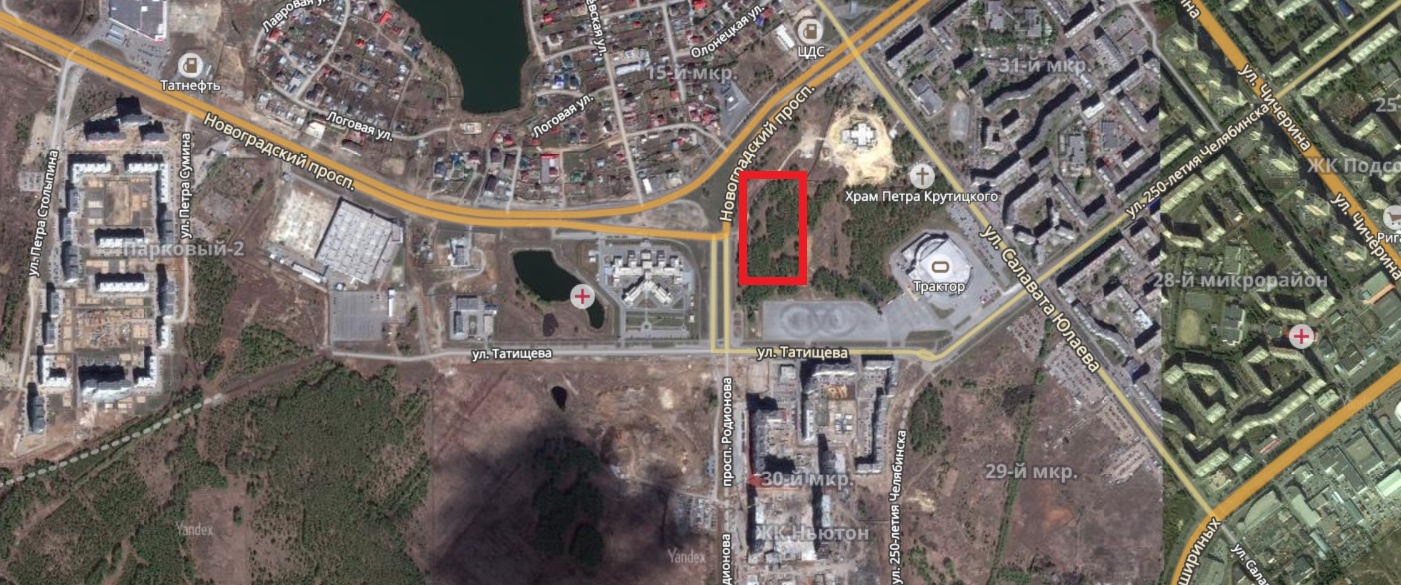 Рисунок 7 – Вид сверху на место предложенного размещения сквераНа данынй момент на месте предпологаемого сквера нечего нет, только деревья и кустарники картинка 8.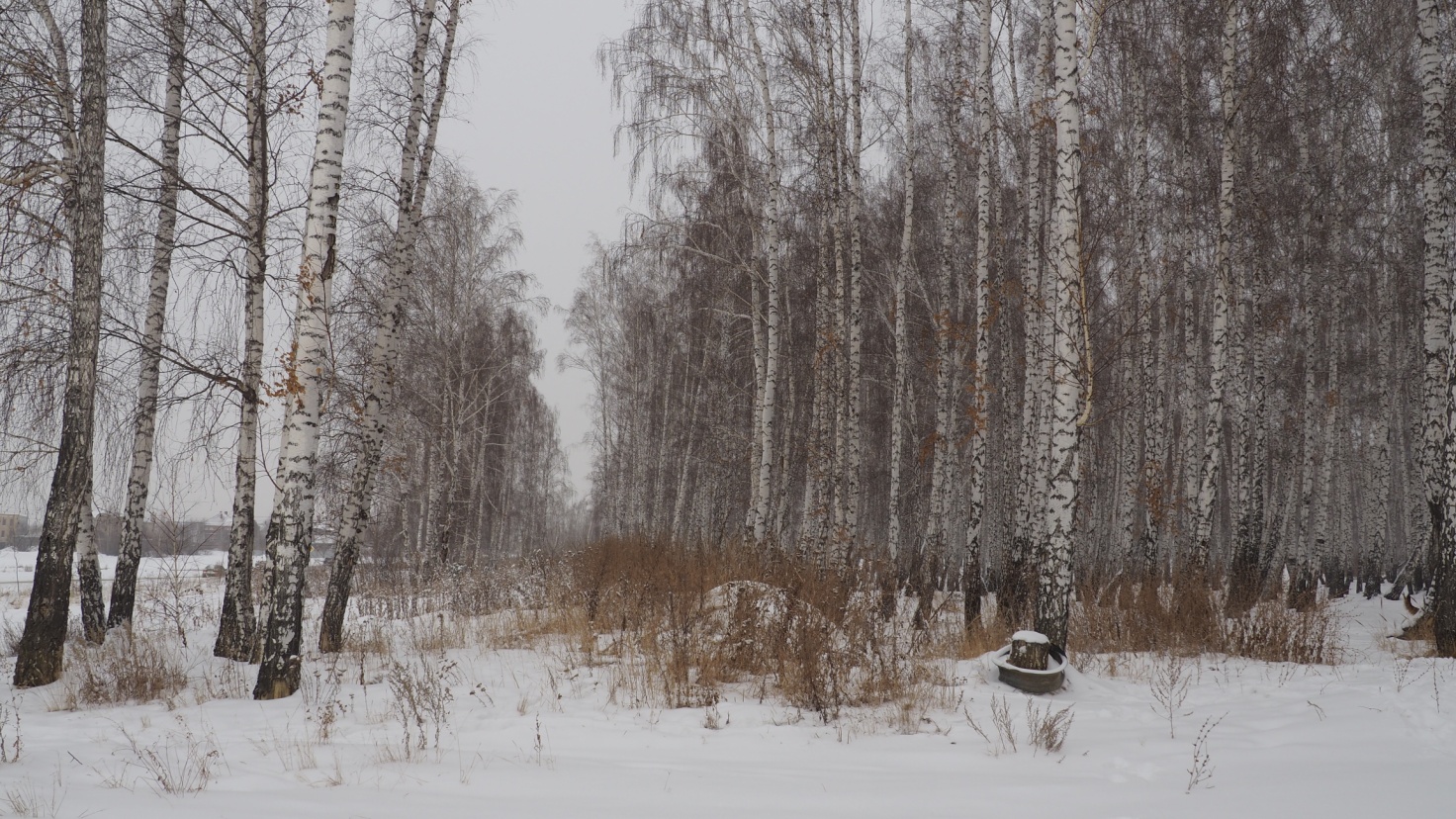 Рисунок 8 – Пересечение улицы пр. Родионова и пр. НовоградскийНаша разработка ландшафта предпологает использовать небольшую площадь для сквера и сделать его более универсальным, то есть сделать упор на дорожки для спортсменов и гуляниев по утрам с любимцами, а так же для старшего поколения. Вот, что мы предлогаем рисунок 9.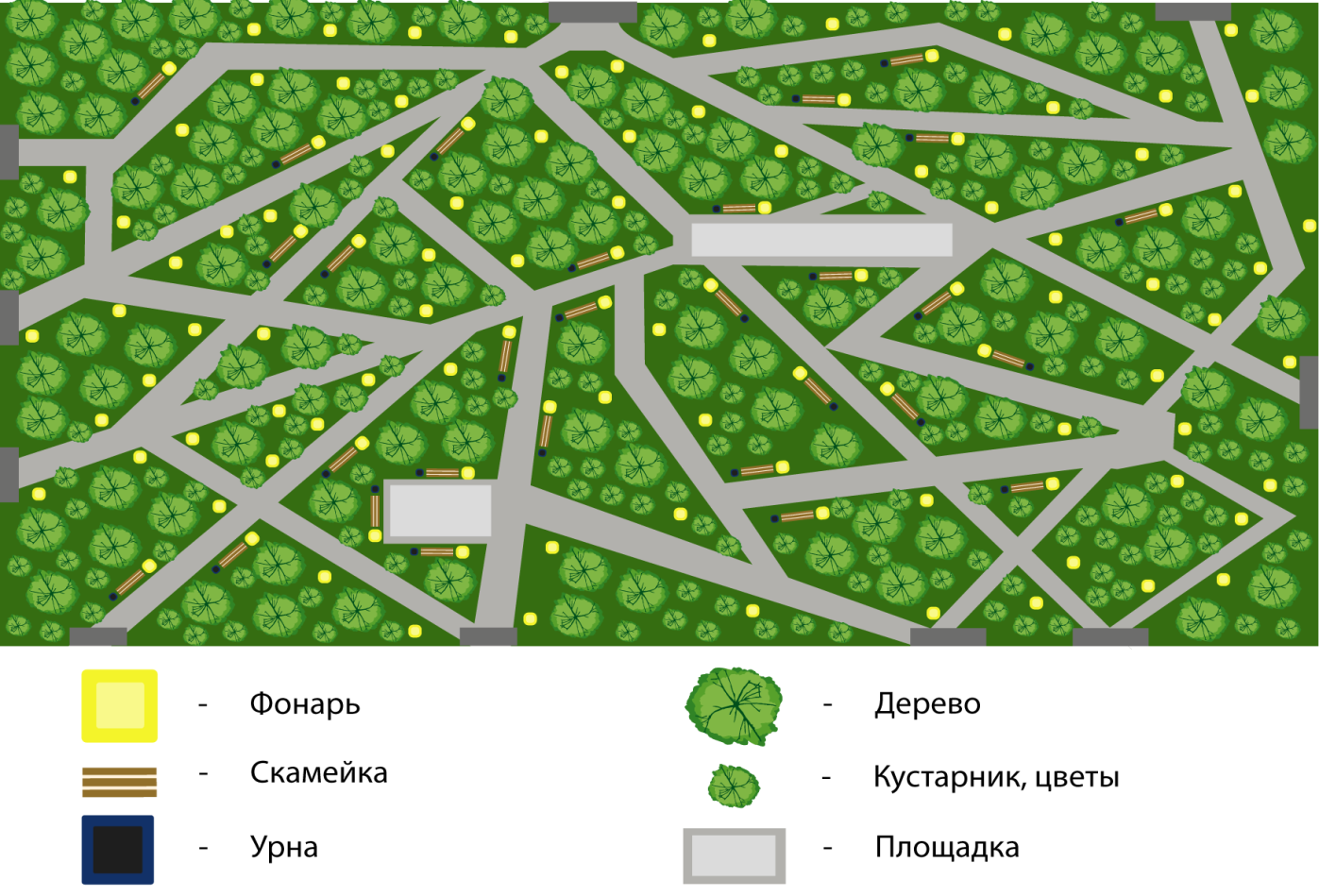 Рисунок 9 – Разработка сквера, вид сверхуПланировочное и функциональное зонирование территории – это важная часть, но мы решили остановиться на сквере, для тихого отдыха.Стилистическое решение данного сквера рисунок 10 выбрано с учетом местности. Дизайн скверов и ландшафтное благоустройство территории должно принимать во внимание архитектурное, стилистическое оформление расположенных строений и различных построек. Главной задачей было чтобы все элементы дополняли друг друга и в совокупности образовывали единую, целостную художественную композицию. Также  мы уделили особое внимание системе освещения, так как много растительности в сквере. Проектирование пешеходных дорожек, их геометрические формы также являются дополнением существующему стилистическому образу. Мы предусмотрели что людей по этому лесу гуляют много, так как рядом известные архитектурные строения и новые районы, где приобладающие живут молодые люди с животными, из за этого было решено сделать дорожки достаточно просторными для комфортного передвижения и прогулок.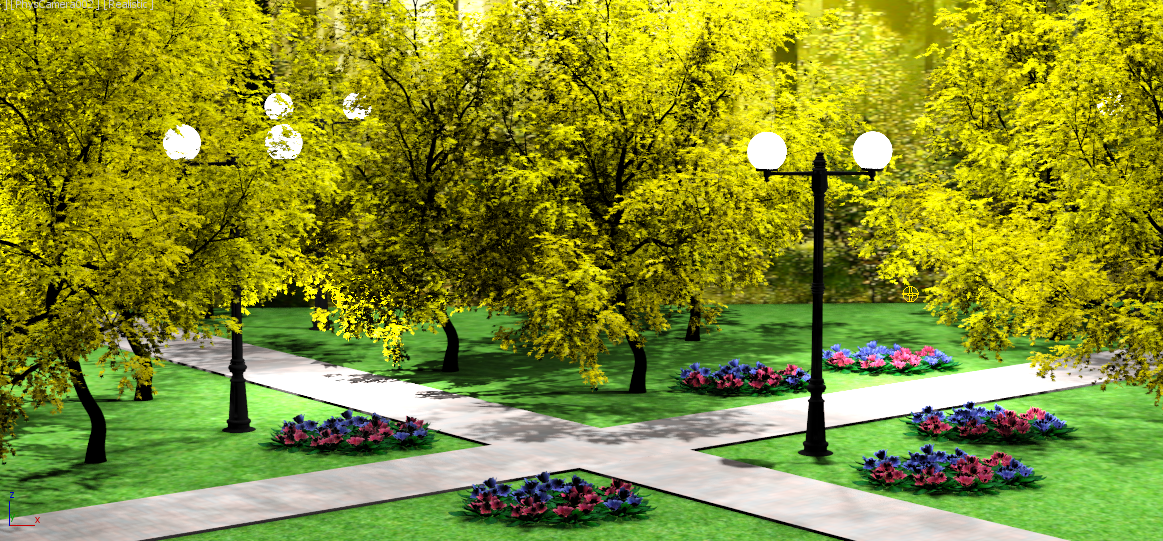 Рисунок 10 – Разработанное место кратковременного отдыхаСовременный стиль нам подходит как ничто другое, так как именно этот стиль скверов набирает популярноть, ведь он универсален из за сочетания в себе элементов регулярного и пезажного стиля и привнесения в это современные тендеции в архитектуре, скульптуре и использовании различных материалов и поверхностей. В этом стиле отсутствуют какие либо жесткие правила в сочетании растительности. Такой сквер замечательно вписывается в урбанитическую среду современного города Челябинск рисунок 11.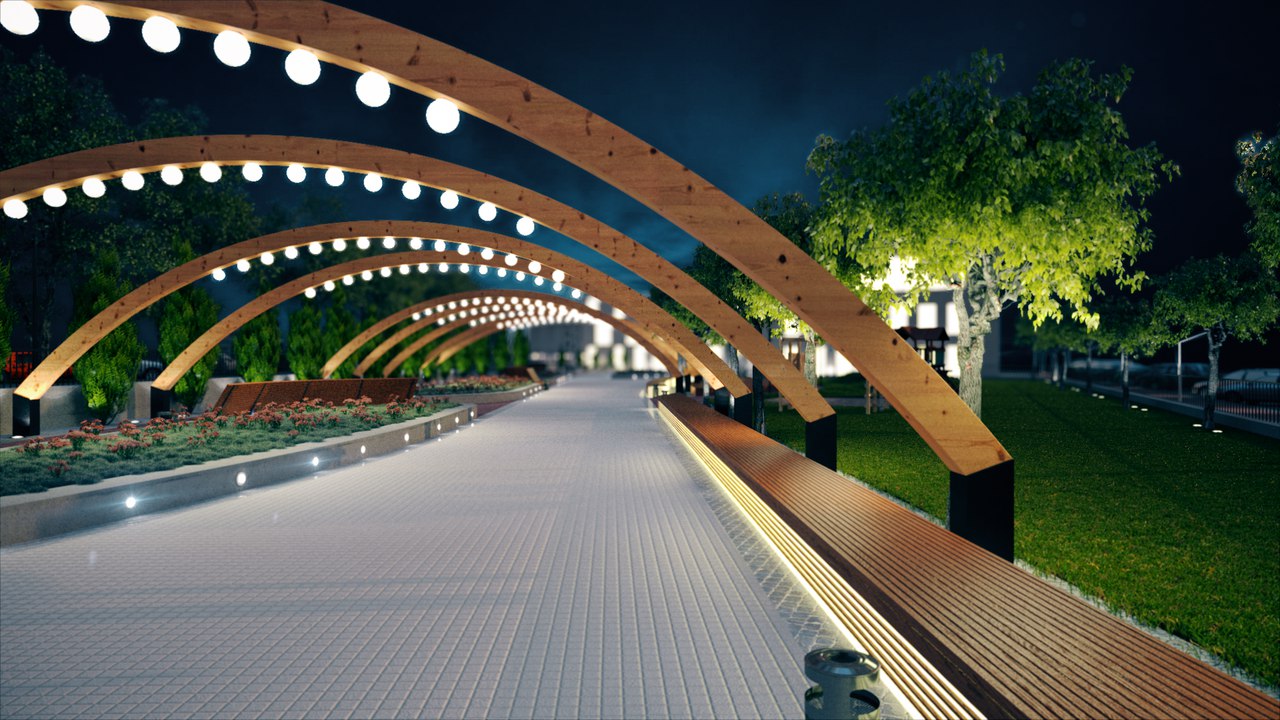 Рисунок 11 – Стиль современного сквераВ скверах очень популярны отделочные материалы такие как естественный камень, гравий, кирпич, бетонные плитки, так как именно эти материалы служат качественно и долгой износостойкостью, мы предлогаем использовать тоэько эти материалы, для увековечения скверов.ЗаключениеПроблема исследуемой темы состоит в том, что на данный момент присутствует не хватка растительности в городе Челябинск, а так же внешний вид мест краковременного отдыха. Одно из важнейших условий повышения качества городской среды и создания положительного имиджа города является формирование новых рекреационных зон и поддержка старых в хорошем качестве. Модернизация облика парков и скверов все чаще рассматривается властями регионов и городов мира как эфективный иснтрумент борьбы с негативным мнением о городе, который считается промышленным центром. Благодаря новому скверу, горожане и гости города смогут отдыхать и развивать свой эстетический вкус. Разработка данного сквера предлогает не вырубку растительности, а обогораживание территории инфасрукторой, для прогулок и времяпровождения. Таким образом, модернизация периметра данной территории с помощью преобразования в сквер решит ряд актуальных на сегодняшний день проблем городской средой нашего города, гармонизует и приведёт её в единую стилистическую форму. Данная работа предлагает модорнизацию дизайна сквера, где всем жителям будет комфортно проводить время дыша свежим воздухом. И внести эту разработку в голосование в рамках государственной программы «Формирование комфортной городской среды».Список литературы1. Распоряжение Правительства РФ от 30.03.2013 об утверждении Стратегии социально-экономического развития Уральского федерального округа до 2020 года // Опубликован в СПС «Консультант +» / [Электронный ресурс]. Режим доступа URL: http://www.consultant.ru/document/cons_doc_LAW_120672/35984eb39a7d65c99d578231134195bf0af37129/ . Дата обращения 07.10.20172. Чем отличается парк от сквера. // Онлайн журнал алтаинтер.орг / [Электронный ресурс]. Режим доступа URL: http://altaiinter.org/chem-otlichaetsya-park-ot-skvera.html . Дата обращения: 05.10.2017 года3. Достопримечательности Абакана // Достопримечательности мира. Глобальный путиводитель по странам / [Электронный ресурс]. Режим доступа URL:  http://www.openarium.ru/ . Дата обращения: 18.01.2018 года.4. Сквер - это... Основные объекты озеленения и их роль в жизни города //  Статьи «Окружающая среда» / [Электронный ресурс]. Режим доступа URL: http://fb.ru/article/200881/skver---eto-osnovnyie-obyektyi-ozeleneniya-i-ih-rol-v-jizni-goroda . Дата обращения: 20.01.2018 года.5. Экология Челябинска — результативность Концепции экологической безопасности // Сохраним планету зеленой / [Электронный ресурс]. Режим доступа URL: http://greenologia.ru/eko-problemy/goroda/ekologiya-chelyabinska .html . Дата обращения: 10.01.2018 года.6. Шесть новых тенденций в развитии городских парков // urbanurban – идеи, люди и технологии, меняюще городское пространство / [Электронный ресурс]. Режим доступа URL: http://urbanurban.ru/blog/space/481/Shest-novykh-tendentsiy-v-razvitii-gorodskikh-parkov . Дата обращения: 15.12.2017 года.7. Ландшафтная архитектура с основами проектирования: учебное пособие/ В.С. Теодоронский, И.О. Боговая – 2-е изд. – М.: Форем: ИНФРА-М,2016. – 304 с. 8. Формирование современной городской среды в городе Челябинске // Официальный сайт Администрации Курчатовского района / [Электронный ресурс]. Режим доступа URL:  http://kurchatov74.ru/htmlpages/Show/legislation/formirovanie_sovremennoj_gorodskoj_sredy_v_g_chelyabinske . Дата обращения: 13.01.2018 года.9. Документация об аукционе в электронной форме. Организация мероприятий по инвентаризации зеленых насаждений на территории города Челябинска 2016 года // Опубликован в СПС «Консультант +» / [Электронный ресурс]. Режим доступа URL: https://docs.google.com/ document/d/1l1TMAZGlb_pJ3APqD0Bwr4-cp-eh_66Fu7pozM32-0k/edit . (дата обращения 07.12.2017)10. Заборова, Е. Н. З-125 Городское управление : [учеб. пособие / науч. ред. Ю. Р. Вишневский] / Е. Н. Заборова ; М-во образования и науки Рос. Федерации, Урал. федер. ун-т. — Екатеринбург : Изд-во Урал. ун- та, 2014. — 296 с.11. Казбек-Казиев, З. А. Архитектурные конструкции. [учеб. пособие] / Дыховичный Юрий Абрамович, Беспалов В. В. ; Изд-во Москва Архитектура,  С 2006 – 265 с.Приложение 1Таблица – площадь скверов и парков в городе Челябинск№п/пРайонНаименованиеМестоположениеПлощадь,га1КалининскийПарк «Никольская роща»в границах: ул. Героев Танкограда, пр. Победы, ул. Гатчинская, ул. Арзамасская 3-я38.14802КалининскийПарк культуры и отдыхав границах улиц: Чайковского, Университетской Набережной, Северо-Крымской5.67893КалининскийСкверул. Кирова, 97б-99в1.84514КалининскийСкверул. Кирова, 780.39485КалининскийСкверу домов по ул. Братьев Кашириных № 118/1, № 118/20.22266КалининскийСквер ул. Ворошилова, 57-в0.40837КалининскийОзелененная территорияул. Либединского, 20.34998КалининскийОзелененная территорияул. Университетская Набережная, 300.91789КалининскийОзелененная территорияул. Университетская Набережная, 360.946310КурчатовскийСквер на пересечении ул. Красного Урала и Комсомольский пр. 1.068911КурчатовскийСквер на пересечении ул. Молодогвардейцев и Комсомольский пр. 3.121812КурчатовскийПарк на пересечении ул. Молдавской и Комсомольский пр. 49.359713КурчатовскийСкверКомсомольский пр., 380.684714КурчатовскийСкверКомсомольский пр., 300.866815КурчатовскийСкверул. Каслинская, 360.392616КурчатовскийСкверКомсомольский пр., 660.429817КурчатовскийСкверКомсомольский пр., 780.333618КурчатовскийАллея по пр. Победы от ул. Ворошилова до ул. Молодогвардейцев1.000019КурчатовскийАллея по ул. Ворошилова от Комсомольского пр. до пр. Победы 1.026820КурчатовскийСкверКомсомольский пр., 520.766921КурчатовскийСкверКомсомольский пр., 840.550422КурчатовскийСкверКомсомольский пр., 480.272823КурчатовскийАллея по пр. Победы от ул. Пионерской до ул. Молодогвардейцев1.192524КурчатовскийАллея по пр. Победы от ул. Чайковского до ул. Пионерской1.177525КурчатовскийОзелененная территориямикрорайон № 145.504426КурчатовскийАллея по ул. Чичерина от ул. Салавата Юлаева в направлении Комсомольского пр.0.885127КурчатовскийСквер пр. Победы (микрорайон № 11)0.600428КурчатовскийОзелененная территорияул. Бейвеля (микрорайон № 54 жилого района № 12 Краснопольской площадки № 1)1.920829КурчатовскийОзелененная территориямикрорайон № 55 жилого района № 12 Краснопольской площадки № 115.303730КурчатовскийОзелененная территорияул. Габдуллы Тукая (микрорайон № 54 жилого района № 12 Краснопольской площадки № 1)0.559231КурчатовскийОзелененная территорияул. Ясная (микрорайон № 54 жилого района № 12 Краснопольской площадки № 1)0.770132КурчатовскийОзелененная территорияул. Харриса Юсупова (микрорайон № 54 жилого района № 12 Краснопольской площадки № 1)1.409933КурчатовскийОзелененная территорияна пересечении ул. Бейвеля и ул. Скульптора Головницкого0.569334ЛенинскийПарковая зона ДК «Станкомаш»на пересечении ул. Коммунаров и ул. Тухачевского1.804135ЛенинскийСквер "Защитников Отечества"южнее ДК «Станкомаш», на пересечении ул. Пограничной и ул. Коммунаров1.494336ЛенинскийСкверв границах улиц: Новороссийской, Дербентской, Туруханской, Люблинской1.953337ЛенинскийСквер на пересечении ул. Новороссийской и ул. Гагарина (участок № 1)1.018938ЛенинскийСкверна пересечении ул. Новороссийской и ул. Гагарина (участок № 2)0.229139ЛенинскийСкверна пересечении ул. Новороссийской и ул. Гагарина (участок № 3)0.234240ЛенинскийСкверна пересечении улиц: Уральской, Горелова, Пирогова4.511141ЛенинскийСкверул. Харлова, 5-а0.232442ЛенинскийСкверул. Барбюса, 10.303943ЛенинскийОзелененная территорияул. Машиностроителей0.318744ЛенинскийОзелененная территорияул. Гранитная, 10.263345ЛенинскийОзелененная территорияул. Василевского, 770.270646ЛенинскийОзелененная территорияул. Гагарина, 410.144047ЛенинскийОзелененная территорияул. Новороссийская, 790.517948ЛенинскийОзелененная территорияул. Гагарина, 640.434749ЛенинскийСкверул. Новороссийская, 63-650.451850ЛенинскийОзелененная территорияул. Машиностроителей0.531151ЛенинскийОзелененная территорияул. Василевского, 20.362652ЛенинскийОзелененная территорияул. Гагарина, 43-а0.151353ЛенинскийОзелененная территорияКопейское шоссе, 2-а0.359754МеталлургическийДетский парк «Металлург» им. О.И. Тищенков границах улиц: 60-летия Октября, Дегтярева, Первого Спутника, Румянцева29.602955МеталлургическийСквер на пересечении ул. Богдана Хмельницкого, ул. Сталеваров, ул. Ярослава Гашека0.679156МеталлургическийСквер ул. Богдана Хмельницкого от ул. Жукова до ул. Сталеваров5.203857МеталлургическийСквер Победыул. Коммунистическая от ул. Дегтярева до ул. Сталеваров1.499358МеталлургическийБульвар шоссе Металлургов от ул. Жукова до ул. Сталеваров2.043259МеталлургическийСквер на пересечении шоссе Металлургов и ул. Мира2.238660МеталлургическийСкверул. Калмыкова, 70.296461МеталлургическийОзелененная территорияул. Дегтярева, 4-а0.399562МеталлургическийОзелененная территорияул. Богдана Хмельницкого, №№ 34-421.968363МеталлургическийОзелененная территорияул. 60-летия Октября, 460.370464МеталлургическийСквер ул. 50-летия ВЛКСМ, 10.352665МеталлургическийСквер у памятника "Сталевару"ул. Сталеваров, 390.292266МеталлургическийСквер ул. Байкальская, 270.725867МеталлургическийСквер у кафе "Золотая подкова" ул. 50-летия ВЛКСМ0.368868МеталлургическийОзелененная территорияул. Вишнегорская, 60.212169МеталлургическийБульвар шоссе Металлургов от ул. Румянцева до ул. Жукова2.288970МеталлургическийОзелененная территорияул. Приборостроителей, 18-а0.460871МеталлургическийБульвар ул. Богдана Хмельницкого от ул. Ушакова до ул. Румянцева1.640272МеталлургическийСквер шоссе Металлургов, 31-330.511373МеталлургическийОзелененная территорияна пересечении ул. Вахтангова и ул. Приборостроителей1.000474СоветскийГородской сад им. А.С. Пушкинаул. Орджоникидзе, 5810.334975СоветскийСквер южнее площади Революции3.209476СоветскийСквер севернее Драматического театра0.861077СоветскийСквер со стадиономул. Доватора, 15 (у ДК им. Колющенко)4.355778СоветскийСквер ул. Воровского, 210.407479СоветскийСквер на пересечении ул. Тимирязева и  ул. Цвиллинга0.288180СоветскийБульвар ул. Орджоникидзе от ул. Цвиллинга до ул. Свободы0.384081СоветскийСквер на пересечении ул. Разина и ул. Доватора0.300282СоветскийСквер на пересечение ул. Тимирязева и ул. Пушкина (северная сторона)0.103983СоветскийСквер на пересечение ул. Тимирязева и ул. Пушкина (южная сторона)0.095884СоветскийСквер у зданий №№ 153, 153-а по ул. Свободы0.148985СоветскийСквер пр. Ленина, 310.077586СоветскийБульвар ул. Калининградская, 24-а0.111487СоветскийСквер у памятника "Сказ об Урале" на Привокзальной площади0.448688СоветскийСквер ул. Плеханова, 410.457389СоветскийСквер ул. Воровского, 43, 450.240890СоветскийБульвар ул. Обская, 20.270791СоветскийСквер на пересечении ул. Воровского, ул. Тимирязева, ул. Елькина (северная сторона)0.183992СоветскийСквер ул. Доватора, 80.146293СоветскийСквер на пересечении ул. Свободы и ул. Российской,у памятника "Стрелочник"0.299194СоветскийСквер ул. Цвиллинга, 460.116295СоветскийСквер с фонтаномна пересечении ул. Воровского, ул. Тимирязева, ул. Елькина (южная сторона)0.433796СоветскийСквер ул. Евтеева, 40.106097СоветскийБульвар ул. Дарвина (южная сторона)2.127598СоветскийСквер на пересечении ул. Елькина и ул. Курчатова0.268399СоветскийСквер ул. Рубцовская0.2856100СоветскийСквер на пересечении ул. Челябинской и ул. Лермонтова (Новосинеглазово)0.3047101СоветскийСквер ул. Радостная (Новосинеглазово)1.4016102СоветскийСквер на пересечении ул. Морозова и ул. Энергетиков (Новосинеглазово)2.5968103СоветскийБульвар ул. Маршанская от ул. Красный Мост до ул. Восточной 4-й0.3269104СоветскийСквер ул. Александровская (западная сторона) (Новосинеглазово)4.3094105СоветскийСквер ул. Александровская (восточная сторона) (Новосинеглазово)1.2131106СоветскийСквер на пересечении ул. Морозова и ул. Чехова (Новосинеглазово)2.4867107СоветскийСквер на пересечении ул. Кузнецова и ул. Родькина0.1226108СоветскийБульвару Шершневского водохранилища между ул. Промысловой и ул. Горной 1-й0.6946109СоветскийОзелененная территориясевернее СНТ "Янтарь" (Новосинеглазово)2.3875110ТракторозаводскийДетский парк им. В. В. Терешковойна пересечении пр. Ленина и ул. Рождественского2.6878111ТракторозаводскийПарк "Сад Победы"ул. Героев Танкограда, 7915.3984112ТракторозаводскийСквер Молодежи в границах улиц: Первой Пятилетки, Горького, Салютной3.1495113ТракторозаводскийСквер ул. Горького, 38 (у ДК «Смена»)2.3023114ТракторозаводскийОзелененная территорияна пересечении ул. Танкистов и ул. Салютной0.3972115ТракторозаводскийОзелененная территорияул. Бажова1.2488116ТракторозаводскийОзелененная территорияжилой район Развязка3.7526117ЦентральныйЦентральный парк культуры и отдыха им. Ю.А. Гагаринаул. Коммуны52.1977118ЦентральныйПарк «Алое поле»в границах: пр. Ленина, Свердловский пр., ул. Красная16.6237119ЦентральныйСквер им. лекаря Андреевского С.С.в границах улиц: Воровского, Худякова, Энгельса2.2037120ЦентральныйСквер на площади Ярославскогона пересечении улиц: Кирова, Труда, Цвиллинга1.9006121ЦентральныйСквер «Аллея Слава»по ул. Коммуны от ул. Кирова до ул. Свободы3.7355122ЦентральныйСкверна пересечении ул. Воровского и ул. Гвардейской1.5669123ЦентральныйСквер у кинотеатра «Киномакс-Урал»в границах улиц: Сони Кривой, Воровского, Красной1.4611124ЦентральныйСкверул. Тернопольская0.9904125ЦентральныйБульвар пр. Ленина от ул. Володарского до ул. Лесопарковой4.4126126ЦентральныйЗона охраняемого природного ландшафта - ОКН регионального значения "Памятник И.В. Курчатову"пр. Ленина, западнее памятника И.В. Курчатову0.7857127ЦентральныйСквер ул. Российская, 710.2932128ЦентральныйСкверул. Архитекторная, 380.4775129ЦентральныйБульвар ул. Воровского от ул. Образцова до дома по ул. Воровского, 540.5283130ЦентральныйОзелененная территорияул. Фруктовая (микрорайон № 41)0.1222131ЦентральныйОзелененная территорияЗападное шоссе в районе Карпового пруда18.1040132ЦентральныйОзелененная территорияул. Татищева (микрорайон № 41)1.4452133ЦентральныйСквер по ул. Володарского от пр. Ленина до ул. Сони Кривой0.5743134ЦентральныйОзелененная территорияна пересечении ул. Парковой и ул. Центральной1.1347135ЦентральныйОзелененная территорияул. Братьев Кашириных от ул. Академика Королева до ул. Северной1.7348136ЦентральныйОзелененная территорияна пересечении ул. Труда и ул. Северо-Крымской0.7724137ЦентральныйОзелененная территорияул. Худякова, 241.1232Итого площадь:389,4513